
Jupiter Scavenger Hunt – World Book Kids 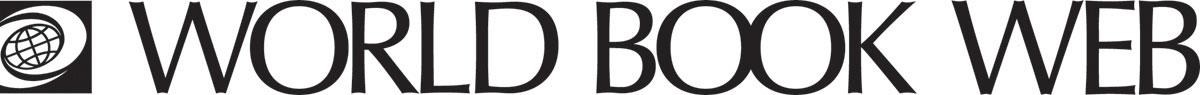 Learn more about Jupiter through the World Book Web. Find It! What position is Jupiter from the sun?_________________________________________________________________What is Jupiter made of?_________________________________________________________________How long does it take for Jupiter to spin around once?_________________________________________________________________How long does it take for Jupiter to travel once around the sun? _________________________________________________________________How many moons does Jupiter have?_________________________________________________________________Learn more:Jupiter is one of eight planets in our solar system. Learn more about the solar system here: http://www.worldbookonline.com/kids/home#article/ar831332 What makes a planet a planet? Learn more here: http://www.worldbookonline.com/kids/home#article/ar831777 Want to know more about Jupiter, read our Student article here:http://www.worldbookonline.com/student/article?id=ar293080Answer Key: Jupiter is the fifth planet from the sun.Jupiter is a giant ball of gas and liquid. It has little or no solid surface.9 hours and 55 minutes.About 12 years.67. 